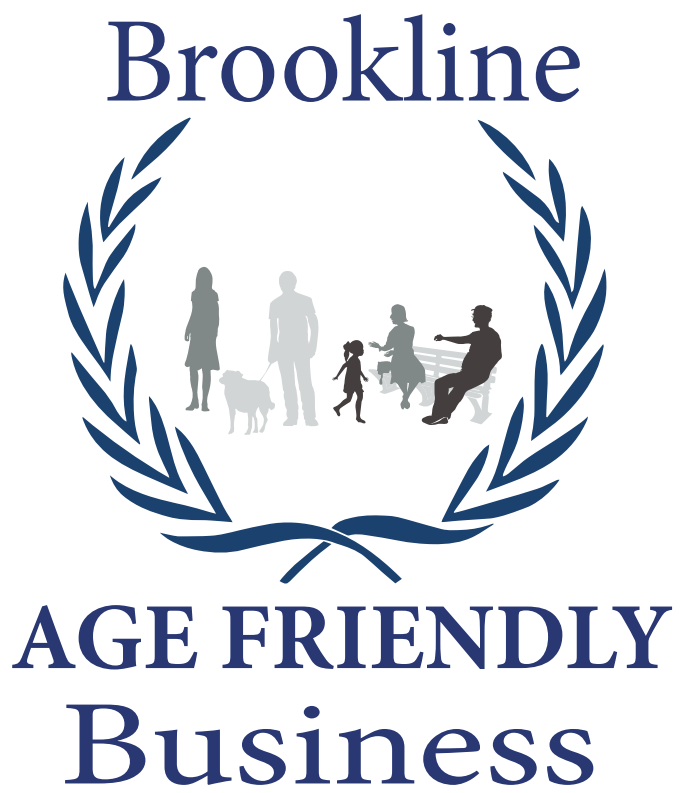 AGE-FRIENDLY BUSINESS APPLICATIONPlease complete one application for each business locationBusinesses with multiple Brookline locations may request one application for allDate:	Eligibility. To receive the age-friendly business designation, the business must:Be physically located in BrooklineHave a valid, non-expired business licenseStrive to make its business hospitable to older peopleApplication. To apply for the age-friendly business designation, the business must:Complete the attached checklist Provide supporting documentation if applicable (e.g. photos, copies of ads, links to website)Submit application to BrooklineCAN:BROOKLINE AGE FRIENDLY BUSINESS CHECK LISTOur business would like assistance with: ____ Designing printed documents that are easy for older people to read
____ Designing my website so that it is easy for older people to use
____ Training staff to work effectively with older peopleBusiness Name:Doing Business As:Address:Contact Name/Title:Phone:Website:Email Address:Industry: (check all that apply) Arts and Entertainment Professional/Financial Services Automotive Real Estate Barber/Beauty/Spa Services Retail Services and Goods Food, Beverage, Grocery Sports and Fitness Health and Medical Telecommunications Hotel/Travel/Tourism Utilities Other (please describe):  Other (please describe): Mail:Brookline Age-Friendly Business CampaignBrooklineCAN93 Winchester StreetBrookline, MA 02446YESNODoes not applyOn your website, do you have a customer assistance phone number that is easy to find?   On your website, do you have contact information that is easy to find?On your digital materials, do you have a large font or an easy text-resize option on digital materials? On print materials, do you use LARGE fonts?If you operate a restaurant, do you limit noise levels and background music to moderate or low levels at lunch and in the early evening? Do you place products within reach on shelves?Do you offer help to customers in reaching items?Do you have a well-lit place where customers can sit and rest?Do you train staff to assist customers with access and functional needs (e.g. reach shelved items, speak clearly, read labels/menus)?Do you have drop-off or delivery service? Do you offer shopping by phone or on-line shopping?Please list any discount programs you have for seniors.  Please list any discount programs you have for seniors.  Please list any discount programs you have for seniors.  Please list any discount programs you have for seniors.  Describe other services that you offer that make your business attractive to seniorsDescribe other services that you offer that make your business attractive to seniorsDescribe other services that you offer that make your business attractive to seniorsDescribe other services that you offer that make your business attractive to seniorsIs there something you are particularly proud of in your offerings to seniors?Is there something you are particularly proud of in your offerings to seniors?Is there something you are particularly proud of in your offerings to seniors?Is there something you are particularly proud of in your offerings to seniors?SignatureBusinessDate